Задание №1. Тестирование1. НА ПЕРЕДНЕЙ ПОВЕРХНОСТИ ПИРАМИДЫ ВИСОЧНОЙ КОСТИ ИМЕЕТСЯ: 1) отверстие мышечно-трубного канала; 2) яремная ямка; 3) каменистая ямочка; 4) дугообразное возвышение; 2. НА ЗАДНЕЙ ПОВЕРХНОСТИ ПИРАМИДЫ ВИСОЧНОЙ КОСТИ ИМЕЕТСЯ: 1) тройничное вдавливание; 2) борозда сигмовидного синуса; 3) внутреннее слуховое отверстие; 4) крыша барабанной полости; 3. ОТРОСТОК ВИСОЧНОЙ КОСТИ: 1) лобный; 2) крыловидный; 3) яремный; 4) скуловой; 4. ЛОКАЛИЗАЦИЯ ВЫХОДНОГО ОТВЕРСТИЯ БАРАБАННОГО КАНАЛЬЦА: 1) расщелина малого каменистого нерва; 2) барабанно-сосцевидная щель; 3) каменисто-барабанная щель; 4) дно каменистой ямочки; 5. ЛОКАЛИЗАЦИЯ ВХОДНОГО ОТВЕРСТИЯ КАНАЛЬЦА БАРАБАННОЙ СТРУНЫ: 1) стенка сонного канала; 2) дно яремной ямки; 3) стенка канала лицевого нерва; 4) шило-сосцевидное отверстие; 6. ВЫХОДНОЕ ОТВЕРСТИЕ ЛИЦЕВОГО КАНАЛА: 1) борозда большого каменистого нерва; 2) поддуговая ямка; 3) стенка внутреннего слухового прохода; 4) шило-сосцевидное отверстие7. В ОБРАЗОВАНИИ ПЕРЕДНЕЙ ЧЕРЕПНОЙ ЯМКИ УЧАСТВУЕТ: 1) нижняя носовая раковина; 2) сошник; 3) лобная кость; 4) небная кость; 8. В ОБРАЗОВАНИИ СРЕДНЕЙ ЧЕРЕПНОЙ ЯМКИ УЧАСТВУЕТ: 1) лобная кость; 2) затылочная кость; 3) верхняя челюсть; 4) височная кость; 9. В ОБРАЗОВАНИИ ЗАДНЕЙ ЧЕРЕПНОЙ ЯМКИ УЧАСТВУЕТ: 1) скуловая кость; 2) затылочная кость; 3) слёзная кость; 4) нижняя челюсть; 10. НА ДНЕ СРЕДНЕЙ ЧЕРЕПНОЙ ЯМКИ ИМЕЕТСЯ ОТВЕРСТИЕ: 1) ярёмное; 2) зрительное; 3) слепое; 4) рваное; Задание №2. Ответьте на вопросы (с использованием русской и латинской терминологии)1. Части височной кости _______________________________________________________2. Какие поверхности имеет пирамида височной кости _____________________________3. Какие края имеет пирамида височной кости _____________________________________4. Через какое анатомическое образование передняя черепная ямка сообщается с полостью носа? ________________________________________________________________________5. Через какое анатомическое образование средняя черепная ямка сообщается с крыловидно-небной ямкой? _____________________________________________________Задание №3. Ситуационная задачаВоспаление ячеек сосцевидного отростка височной кости (мастоидит) рассматривается как частое осложнение в практике ЛОР – врачей. Вопрос 1: Как называется самая большая ячейка сосцевидного отростка?;Вопрос 2: Где эта ячейка локализована по отношению к барабанной полости?Ответ 1 ______________________________________________________________________Ответ 2 ______________________________________________________________________Задание №4. На предложенных ниже картинках височной кости укажите цифрами анатомические образования согласно приведенной легендеЗадание №5. Написать латинское название каналов, указать их входное и выходное отверстия, на наружном и внутреннем основании черепа проставить цифры соответствующие написанным Вами анатомическим образованиям (цифры должны соответствовать тем, что указаны в задании)Задание №6. На внутренней поверхности основания черепа укажите границы черепных ямок (можно с использованием разных цветов) и напишите их сообщения (через какое анатомическое образование и куда можно попасть из каждой черепной ямки)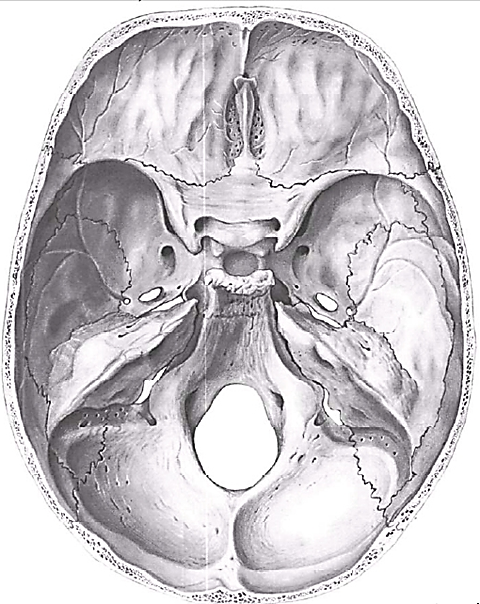 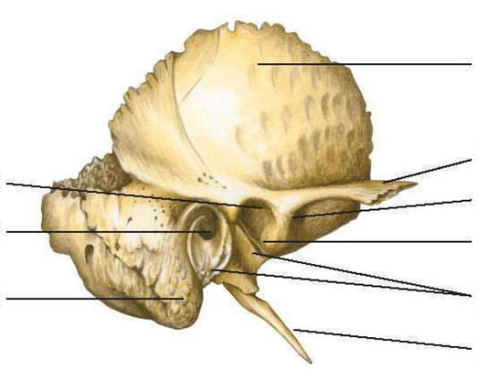 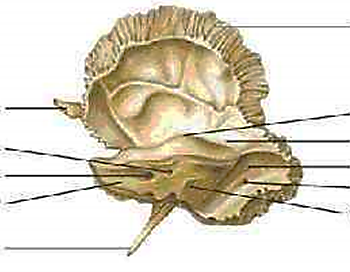 1. processus zygomaticus2. eminentia arcuata3. processus styloideus4. porus acusticus internus5. porus acusticus externus6. processus mastoideus7. pars squamosa8. fossa mandibularis9. fossa subarcuata10. impressio trigemini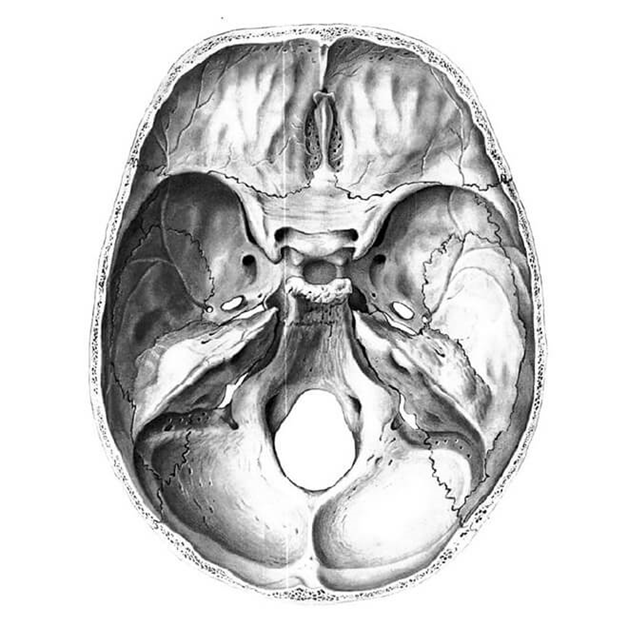 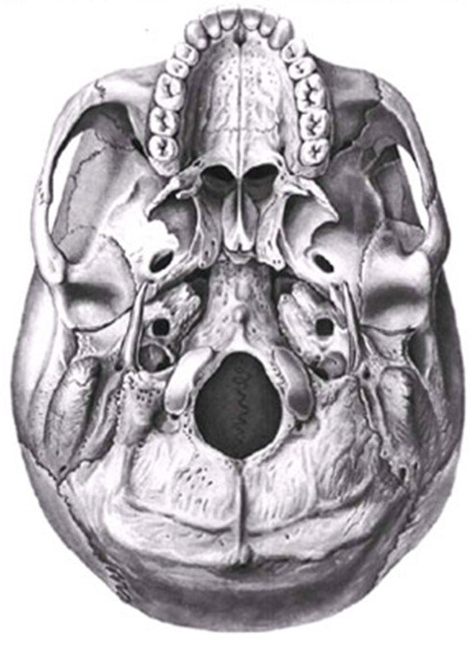 Сонный канал ____________________________________________1. вход 2. выходКанал лицевого нерва ____________________________________________3. вход4. выходМышечно-трубный канал ____________________________________________5. вход6. выходКанал барабанной струны ____________________________________________7. вход8. выходСосцевидный канал ____________________________________________9. вход10. выходСонно-барабанные канальцы ____________________________________________11. вход12. выходБарабанный каналец ____________________________________________13. вход14. выходСонный канал ____________________________________________1. вход 2. выходКанал лицевого нерва ____________________________________________3. вход4. выходМышечно-трубный канал ____________________________________________5. вход6. выходКанал барабанной струны ____________________________________________7. вход8. выходСосцевидный канал ____________________________________________9. вход10. выходСонно-барабанные канальцы ____________________________________________11. вход12. выходБарабанный каналец ____________________________________________13. вход14. выход